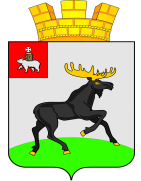 П О С Т А Н О В Л Е Н И Е         АДМИНИСТРАЦИИ       ЧЕРДЫНСКОГО ГОРОДСКОГО ПОСЕЛЕНИЯ          ПЕРМСКОГО КРАЯ                                                                                                                                    № проектВ соответствии Федеральными законами от 27 июля . № 210-ФЗ                  «Об организации представления государственных и муниципальных услуг»,                от  06 октября . № 131-ФЗ «Об общих принципах организации местного самоуправления в Российской Федерации», руководствуясь Порядком разработки и утверждения административных регламентов предоставления муниципальных услуг Чердынского городского поселения, утвержденным постановлением администрации Чердынского городского поселения от 16 августа . № 83 «Об утверждении Порядка разработки и утверждения административных регламентов Чердынского городского поселения»  ПОСТАНОВЛЯЮ:1. Утвердить прилагаемый Административный регламент предоставления муниципальной услуги  «Утверждение схемы расположения земельного участка или земельных участков на кадастровом плане территории».2.Опубликовать настоящее постановление  в информационном бюллетене «Чердынский вестник» и разместить на официальном сайте Чердынского городского поселения в информационно-телекоммуникационной сети «Интернет».3. Контроль исполнения настоящего постановления оставляю за собой.Глава администрации                                                                                   А.Л. БрандтУТВЕРЖДЕНпостановлением администрации Чердынского городского поселения от                      №                    Административный регламентпо предоставлению муниципальной услуги «Утверждение схемы расположения земельного участка или земельных участков на кадастровом плане территории».I. Общие положения1.1. Предмет регулирования административного регламента 1.1.1.Административный регламент по предоставлению муниципальной услуги «Утверждение схемы расположения земельного участка или земельных участков на кадастровом плане территории» (далее соответственно – административный регламент, муниципальная услуга) разработан в целях повышения качества предоставления муниципальной услуги, и определяет последовательность и сроки действий (административных процедур), порядок и формы контроля за исполнением административного регламента, порядок и формы обжалования решений и действий (бездействия) органа, предоставляющего муниципальную услугу, а также должностных лиц, муниципальных служащих, участвующих в предоставлении муниципальной услуги.1.1.2. Муниципальная услуга предоставляется администрацией Чердынского городского поселения  (далее – администрация), осуществляющей полномочия по распоряжению земельными участками на территории Чердынского городского поселения  в пределах, установленных   ст. 11.10 Земельного кодекса Российской Федерации.1.2. Круг заявителей1.2.1. В качестве заявителей выступают физические лица, юридические лица (далее - заявители).1.2.2. От имени заявителя могут выступать лица, имеющие право в соответствии с законодательством Российской Федерации представлять интересы заявителя, либо лица, уполномоченные заявителем в порядке, установленном законодательством Российской Федерации.1.3. Требования к порядку информирования о предоставлении муниципальной услуги1.3.1. Информация о месте нахождения, графике работы, справочных телефонах, адресе официального сайта в информационно-телекоммуникационной сети «Интернет» (далее соответственно – официальный сайт, сеть «Интернет») органа, предоставляющего муниципальную услугу.Администрация Чердынского городского поселения (далее – орган, предоставляющий муниципальную услугу) , расположена по адресу: Пермский край, г. Чердынь, ул. Успенская, 70.         График приема:	понедельник, среда, пятница   с 9.30   до 16.00, перерыв   с 13.00 до 14.00,вторник, четверг - неприемные дни,	суббота, воскресенье, праздничные   -  выходные дни.»;Справочные телефоны: (34240) 2 81 03Адрес официального сайта органа, предоставляющего муниципальную услугу, в сети «Интернет», содержащего информацию о порядке предоставления муниципальной услуги: http://cherdyn.permarea.ruАдрес федеральной государственной информационной системы «Единый портал государственных и муниципальных услуг (функций)»: http://www.gosuslugi.ru/ (далее – Единый портал).Адрес региональной государственной информационной системы «Портал государственных и муниципальных услуг Пермского края»: http://gosuslugi.permkrai.ru/ (далее – Региональный портал).Адрес электронной почты для направления обращений по вопросам предоставления муниципальной услуги: admcher@mail.ru1.3.2. Информация о месте нахождения, графике работы, справочных телефонах, адресе сайта в сети «Интернет» организаций, участвующих в предоставлении муниципальной услуги.Заявители вправе получить муниципальную услугу через краевое государственное автономное учреждение «Пермский краевой многофункциональный центр предоставления государственных и муниципальных услуг» (далее - МФЦ) в соответствии с соглашением о взаимодействии, заключенным между МФЦ и органом, предоставляющим муниципальную услугу (далее – соглашение о взаимодействии), с момента вступления в силу соглашения о взаимодействии.Информация о местонахождении, справочных телефонах и графиках работы филиалов МФЦ содержится на официальном сайте МФЦ: http://mfc.permkrai.ru./.1.3.3. Информация по вопросам предоставления муниципальной услуги, и услуг, которые являются необходимыми и обязательными для предоставления муниципальной услуги, предоставляется:на информационных стендах в здании органа, предоставляющего муниципальную услугу;на официальном сайте;на Едином портале;на Региональном портале;посредством публикации в средствах массовой информации, издания информационных материалов (брошюр и буклетов);с использованием средств телефонной связи;при личном обращении в орган, предоставляющий муниципальную услугу, МФЦ;Заявитель имеет право на получение информации о ходе предоставления муниципальной услуги с использованием средств телефонной связи, электронной почты, Единого портала. 1.3.4. На информационных стендах в здании органа, предоставляющего муниципальную услугу, размещается следующая информация:извлечения из нормативных правовых актов, содержащих нормы, регламентирующие деятельность по предоставлению муниципальной услуги;извлечения из текста административного регламента;блок-схема предоставления муниципальной услуги;перечни документов, необходимых для предоставления муниципальной услуги;перечень услуг, которые являются необходимыми и обязательными для предоставления муниципальной услуги;образцы оформления документов, необходимых для предоставления муниципальной услуги, и требования к ним;информация о местонахождении, справочных телефонах, адресе официального сайта и электронной почты, графике работы органа, предоставляющего муниципальную услугу;график приема заявителей должностными лицами, муниципальными служащими органа, предоставляющего муниципальную услугу;информация о сроках предоставления муниципальной услуги;основания для отказа в приеме документов, необходимых для предоставления муниципальной услуги;основания для отказа в предоставлении муниципальной услуги;порядок информирования о ходе предоставления муниципальной услуги;порядок получения консультаций;порядок обжалования решений, действий (бездействия) органа, предоставляющего муниципальную услугу, должностных лиц, муниципальных служащих органа, предоставляющего муниципальную услугу;иная информация необходимая для предоставления муниципальной услуги.II. Стандарт предоставления муниципальной услуги2.1. Наименование муниципальной услуги2.1.1. Утверждение схемы расположения земельного участка или земельных участков на кадастровом плане территории.2.2. Наименование органа местного самоуправления,  предоставляющего муниципальную услугу:2.2.1. Органом, уполномоченным на предоставление муниципальной услуги, является Администрация Чердынского городского поселения (далее - орган, предоставляющий муниципальную услугу). 2.2.2. При предоставлении муниципальной услуги орган, предоставляющий муниципальную услугу осуществляет взаимодействие с:Управлением Федеральной службы государственной регистрации, кадастра и картографии по Пермскому краю;         Министерством культуры, молодежной политики и массовых коммуникаций Пермского края                                                                                         Специализированными государственными и муниципальными организациями технической инвентаризации.2.3. Администрация не вправе требовать от заявителя:1) предоставления документов и информации или осуществления действий, предоставление и осуществление которых не предусмотрено нормативными правовыми актами, регулирующими  отношения, возникающие в связи с предоставлением муниципальной услуги;2) предоставления документов и информации, в том числе подтверждающих внесение заявителем платы за предоставление  муниципальной услуги, которые находятся в распоряжении администрации иных государственных органов, органов местного самоуправления либо подведомственных государственным органам  или органам местного самоуправления организаций, участвующих в предоставлении предусмотренных частью 1 статьи 1 Федерального закона от 27 июля 2010 № 210-ФЗ «Об организации предоставления государственных и муниципальных услуг»  государственных и муниципальных услуг, в соответствии с нормативными правовыми актами Пермского края, муниципальными правовыми актами. Заявитель вправе предоставить указанные документы и информацию в администрацию по собственной инициативе;3) осуществления действий, в том числе согласований, необходимых для  предоставления муниципальной услуги и связанных с обращением в иные государственные органы, органы местного самоуправления, организации, за исключением получения услуг и получения документов и информации, предоставляемых в результате  предоставления услуг, которые являются необходимыми и обязательными для предоставления муниципальной услуги. 2.4. Результатом предоставления муниципальной услуги является выдача: - Постановления  об утверждении схемы расположения земельного участка с приложением Схемы расположения земельного участка или земельных участков на кадастровом плане территории (далее Постановление);- Уведомления об отказе в предоставлении муниципальной услуги.2.5. Максимальный срок предоставления муниципальной услуги составляет 30 календарных дней с момента регистрации поступившего заявления с приложением всех документов, необходимых для предоставления муниципальной услуги, предусмотренных настоящим административным регламентом. 2.6. Срок, в течение которого заявление о предоставлении услуги должно быть зарегистрировано в системе электронного документооборота, составляет не более 1 дня с момента поступления заявления.2.7. Предоставление муниципальной услуги осуществляется в соответствии с:Конституцией Российской Федерации;Земельным кодексом Российской Федерации;Градостроительным кодексом Российской Федерации;Федеральным законом от 25.10.2001 № 137-ФЗ «О введении в действие Земельного кодекса Российской Федерации»;Федеральным законом  от 23.06.2014 № 171-ФЗ «О внесении изменений в Земельный кодекс Российской Федерации и отдельные законодательные акты Российской Федерации»;Федеральным законом от 06.10.2003 № 131-ФЗ «Об общих принципах организации местного самоуправления в Российской Федерации»;Федеральным законом от 02.05.2006 № 59-ФЗ «О порядке рассмотрения обращений граждан Российской Федерации»;Федеральным законом от 27.07.2010 № 210-ФЗ «Об организации предоставления государственных и муниципальных услуг»;2.8. Исчерпывающий перечень документов, необходимых для предоставления муниципальной услуги.Документы, предоставляемые заявителем:- заявление об утверждении схемы расположения земельного участка или земельных участков на кадастровом плане территории;- копия документа, удостоверяющего личность заявителя (заявителей), являющегося физическим лицом либо личность представителя  физического или юридического лица;- копия документа, удостоверяющего права (полномочия) представителя физического или юридического лица (доверенность);- копии документов, удостоверяющих (устанавливающих) права на здания, строения, сооружения, если право на такое здание, строение, сооружение в соответствии с законодательством Российской Федерации признается независимо от его регистрации в ЕГРП;- схема расположения земельного участка или земельных участков на кадастровом плане территории в четырех экземплярах.Документы, получаемые в рамках межведомственного взаимодействия (могут быть предоставлены заявителем самостоятельно):- копия свидетельства о государственной регистрации физического лица в качестве индивидуального предпринимателя (для индивидуальных предпринимателей), копия свидетельства о государственной регистрации юридического лица (для юридических лиц) или выписка из государственных реестров о юридическом лице или индивидуальном предпринимателе;- выписка из единого государственного реестра прав на недвижимое имущество и сделок с ним (далее – ЕГРП) о правах на здание, строение, сооружение или уведомление об отсутствии в ЕГРП запрашиваемых  сведений о зарегистрированных правах на указанные здания, строения, сооружения;- сведения о разрешенном использовании земельного участка и об обеспечении этого земельного участка объектами инженерной, транспортной и социальной инфраструктур с документами территориального зонирования, расположения земельного участка на кадастровом плане или кадастровой карте соответствующей территории и правилами землепользования и застройки, градостроительной и проектной документации, находящимися в распоряжении органов местного самоуправления (далее - заключение).На подготовленной для утверждения Схеме указываются:- условный номер каждого земельного участка, образуемого в соответствии со схемой расположения земельного участка (в случае, если предусматривается образование двух и более земельных участков);- проектная площадь каждого земельного участка, образуемого в соответствии со схемой расположения земельного участка;- список координат характерных точек границы каждого образуемого в соответствии со схемой расположения земельного участка в системе координат, применяемой при ведении государственного кадастра недвижимости;- изображение границ образуемого земельного участка или образуемых земельных участков, изображение границ учтенных земельных участков, в том числе исходных земельных участков, надписи (включая кадастровые номера земельных участков, условные номера образуемых участков, кадастровый номер кадастрового квартала, систему координат), условные обозначения, примененные при подготовке изображения (далее – графическая информация);- сведения об утверждении схемы расположения земельного участка: в случае утверждения схемы расположения земельного участка решением уполномоченного органа указываются наименование вида документа об утверждении схемы расположения земельного участка (постановление), наименование уполномоченного органа, дата, номер документа об утверждении схемы расположения земельного участка; в случае утверждения схемы соглашением между уполномоченными органами указываются наименование вида документа об утверждении схемы расположения земельного участка (соглашение), наименование уполномоченных органов, дата, номер соглашения о перераспределении земельных участков.2.9. Перечень оснований для отказа в приеме документов, необходимых для предоставления муниципальной услуги:непредставление документов, предусмотренных настоящим административным регламентом;заявление подано лицом, не уполномоченным совершать такого рода действия.2.10. Перечень оснований для отказа в предоставлении муниципальной услуги:- несоответствие схемы расположения земельного участка ее форме, формату или требованиям к ее подготовке, которые установлены в соответствии с пунктом 12 статьи 11.10 Земельного кодекса;- полное или частичное совпадение местоположения земельного участка, образование которого предусмотрено схемой его расположения, с местоположением земельного участка, образуемого в соответствии с ранее принятым решением об утверждении схемы расположения земельного участка, срок действия которого не истек;- разработка схемы расположения земельного участка с нарушением предусмотренных статьей 11.9 Земельного Кодекса требований к образуемым земельным участкам;- несоответствие схемы расположения земельного участка утвержденному проекту планировки территории, землеустроительной документации, положению об особо охраняемой природной территории;- расположение земельного участка, образование которого предусмотрено схемой расположения земельного участка, в границах территории, для которой утвержден проект межевания территории.2.11. Перечень услуг, необходимых и обязательных для предоставления муниципальной услуги.Разработка схемы расположения земельного участка или земельных участков на кадастровом плане территории. Услугу могут предоставить кадастровые инженеры, организации, занимающиеся землеустроительными работами.В случае, если подготовку схемы расположения земельного участка обеспечивает гражданин в целях образования земельного участка для его предоставления такому гражданину без проведения торгов, подготовка данной схемы может осуществляться по выбору указанного гражданина в форме электронного документа или форме документа на бумажном носителе. Содержание схемы в форме электронного документа должно соответствовать содержанию схемы в форме документа на бумажном носителе.2.12. Предоставление муниципальной услуги осуществляется без взимания государственной пошлины и иной платы.2.13. Максимальный срок ожидания в очереди при подаче документов на получение муниципальной услуги - 15 минут.Максимальный срок ожидания в очереди при получении результата предоставления муниципальной услуги - 15 минут.2.14. Прием запроса (заявления) о предоставлении муниципальной услуги осуществляется в течение 15 минут с момента обращения заявителя. При приеме заявления, специалист ставит отметку на втором экземпляре заявления и передает его заявителю.2.15. Требования к местам предоставления муниципальной услуги.2.16. Прием заявителей осуществляется в специально выделенных для предоставления муниципальных услуг помещениях. Помещения для приема заявителей должны соответствовать комфортным условиям (в том числе для лиц с ограниченными возможностями) и оптимальными условиями работы х служащих.2.17. Помещение, в котором предоставляется муниципальная услуга, должно находиться в зоне пешеходной доступности (не более 10 минут пешком от остановки общественного транспорта).2.18. Помещения должны соответствовать требованиям пожарной безопасности и санитарно-эпидемиологическим правилам и нормам.2.19. Вход в помещение (кабинет) должен быть оборудован информационной табличкой (вывеской), содержащей информацию о наименовании, месте нахождении, режиме работы, телефонных номерах.2.20. Места информирования, предназначенные для ознакомления заявителей с информационными материалами, оборудуются:информационными стендами, на которых размещается визуальная и текстовая информация;стульями и столами для оформления документов.К информационным стендам должна быть обеспечена возможность свободного доступа заявителей.2.21. Рабочее место сотрудника должно быть оборудовано компьютером и принтером с возможностью доступа к информационным системам, используемым в администрации Чердынского городского поселения.2.22. Показатели доступности и качества муниципальных услуг. Показателями доступности и качества муниципальной услуги могут быть: возможность выбора заявителем формы обращения за предоставлением муниципальной услуги (лично, посредством почтовой связи, в форме электронного документооборота через официальный сайт органа местного самоуправления, предоставляющего муниципальную услугу или порталов государственных и муниципальных услуг);возможность получения информации о ходе предоставления муниципальной услуги, в том числе с помощью информационных ресурсов органа местного самоуправления, предоставляющего муниципальную услугу или порталов государственных и муниципальных услуг;отношение количества обоснованных жалоб на действия (бездействие) специалистов и должностных лиц, участвующих в предоставлении муниципальной услуги; доступность муниципальной услуги; некорректное, невнимательное отношение муниципальных служащих к заявителям (их представителям) к общему количеству поступивших обращений (не более 1 %);наличие исчерпывающей информации о способах, порядке и сроках предоставления муниципальной услуги на информационных стендах, информационных ресурсах органа местного самоуправления; возможность получения заявителем информации о ходе предоставления муниципальной услуги;соблюдение сроков предоставления муниципальной услуги; удовлетворенность граждан качеством и доступностью предоставления муниципальной услуги определяется путем присвоения рейтинга в рамках общественного мониторинга;доля удовлетворенных качеством предоставления муниципальной услуги заявителей, в численности получивших муниципальную услугу, определяемая путем их опроса.Качественной предоставляемая муниципальная услуга признается при предоставлении услуги в сроки, определённые настоящим административным регламентом, и при отсутствии жалоб со стороны потребителей на нарушение требований стандарта предоставления муниципальной услуги.2.23. Данная муниципальная услуга, при включении в перечень муниципальных услуг, предоставляемых в многофункциональном центре предоставления государственных и муниципальных услуг (далее - МФЦ), предоставляется через МФЦ.III. Состав, последовательность и сроки выполнения административных процедур (действий), требования к порядку их выполнения, в том числе особенности выполнения административных процедур (действий) 
в электронной форме  3.1. Организация предоставления муниципальной услуги включает в себя следующие административные процедуры:  3.1.1. прием, регистрация заявления и документов, необходимых для предоставления муниципальной услуги;   3.1.2. рассмотрение документов, необходимых для предоставления муниципальной услуги и принятие решения об утверждении схемы расположения земельного участка или земельных участков на кадастровом плане территории, об отказе в утверждении Схемы; 3.1.3. выдача (направление) Заявителю решения об утверждении схемы расположения земельного участка или земельных участков на кадастровом плане территории, об отказе в утверждении Схемы; 3.2. Блок-схема предоставления муниципальной услуги приведена в приложении 2 к административному регламенту.3.3. Прием и регистрация заявления и документов, необходимых для предоставления муниципальной услуги.3.3.1. Основанием для начала административной процедуры является подача заявителем (его представителем) заявления и документов, необходимых для предоставления муниципальной услуги, в орган, предоставляющий муниципальную услугу, МФЦ.Заявление и документы, необходимые для предоставления муниципальной услуги, могут быть представлены заявителем (его представителем):при личном обращении в орган, предоставляющий муниципальную услугу;в электронной форме через Единый портал;по электронной почте органа, предоставляющего муниципальную услугу.3.3.2. Ответственным за исполнение административной процедуры является ведущий специалист по землеустройству,  градостроительству и имущественным отношениям органа, предоставляющего муниципальную услугу, в соответствии с должностными обязанностями (далее – ответственный за исполнение административной процедуры).3.3.3. Запрос о предоставлении муниципальной услуги, в том числе в электронной форме, подлежит регистрации в день его поступления в орган, предоставляющий муниципальную услугу.3.3.4. Ответственный за исполнение административной процедуры выполняет следующие действия:3.3.4.1. устанавливает предмет обращения;3.3.4.2. проверяет представленные документы на соответствие требованиям пунктов 2.6, 2.7 административного регламента;При установлении несоответствия представленных документов требованиям регламента, ответственный за исполнение административной процедуры уведомляет заявителя либо его представителя о наличии препятствий для приема документов, объясняет заявителю содержание выявленных недостатков в представленных документах, предлагает принять меры по их устранению.По требованию заявителя ответственный за исполнение административной процедуры готовит письменный мотивированный отказ в приеме документов.Принятие органом, предоставляющим муниципальную услугу, решения об отказе в приеме документов, необходимых для предоставления муниципальной услуги не препятствует повторному обращению заявителя за предоставлением муниципальной услуги после устранения причин, послуживших основанием для принятия органом, предоставляющим муниципальную услугу, указанного решения.3.3.4.3. делает отметку на обоих экземплярах заявления о приеме документов. 3.3.4.4. передает заявителю экземпляр заявления с отметкой о приеме документов, другой экземпляр заявления регистрирует в соответствии с правилами делопроизводства муниципального образования Пермского края.3.3.5. В случае подачи запроса в электронной форме через Единый портал, заявление с прикрепленными к нему сканированными копиями документов поступают ответственному за исполнение административной процедуры.После поступления заявления ответственному за исполнение административной процедуры в личном кабинете на Едином портале отображается статус заявки «Принято от заявителя».3.3.5.1. Ответственный за исполнение административной процедуры проверяет заявление и представленные документы на соответствие требованиям пунктов 2.8 административного регламента.Если представленные документы не соответствуют установленным требованиям, ответственный за исполнение административной процедуры готовит письменный мотивированный отказ в приеме документов. В личном кабинете на Едином портале отображается статус «Отказ», в поле «Комментарий» отображается текст «В приеме документов отказано», а также указывается причина отказа в приеме документов.В случае соответствия документов установленным требованиям, ответственный за исполнение административной процедуры регистрирует заявление с приложенными документами.В личном кабинете на Едином портале отображается статус «Промежуточные результаты от ведомства», в поле «Комментарий» отображается текст следующего содержания: «Ваше заявление принято в работу. Вам необходимо подойти «дата» к «время» в ведомство с оригиналами документов».3.3.6. Прием заявления и документов в МФЦ осуществляется в соответствии с соглашением о взаимодействии, заключенным между МФЦ и органом, предоставляющим муниципальную услугу.3.3.7. Результатом административной процедуры является регистрация заявления и документов заявителя в установленном порядке или отказ в приеме документов по основаниям, установленным в пункте 2.8 административного регламента.3.4. Основанием для начала административной процедуры является получение ответственным за исполнение административной процедуры  органа, предоставляющего муниципальную услугу, зарегистрированного заявления и документов.3.4.1.Ответственный за исполнение административной процедуры осуществляет согласование с уполномоченными органами, необходимое для принятия решения  об утверждении схемы расположения земельного участка или земельных участков на кадастровом плане территории присвоении адреса объекту недвижимости или об отказе в об утверждении схемы расположения земельного участка или земельных участков на кадастровом плане территории  в случае, если заявитель не предоставил такое согласование по своей инициативе.  3.4.2. по результатам рассмотрения предоставленных Заявителем документов и документов, запрошенных в рамках межведомственного информационного взаимодействия, а также произведенных согласований Ответственный за исполнение административной процедуры принимает одно из следующих решений:  3.4.2.1. об утверждении схемы расположения земельного участка или земельных участков на кадастровом плане территории;  3.4.2.2 об отказе  об утверждении схемы расположения земельного участка или земельных участков на кадастровом плане территории.  3.4.2.3. после принятия соответствующего решения ответственный за исполнение административной процедуры готовит проект постановления об утверждении схемы расположения земельного участка или земельных участков на кадастровом плане территории или уведомление об отказе об утверждении схемы расположения земельного участка или земельных участков на кадастровом плане территории  на бланке органа, предоставляющего муниципальную услугу в целях рассмотрения и подписания.3.4.3. Срок исполнения административной процедуры не должен превышать 30 дней со дня представления заявления и соответствующих документов в орган, предоставляющий муниципальную услугу.В случае представления Заявителем документов, необходимых в соответствии с нормативными правовыми актами для предоставления муниципальной услуги, через МФЦ срок принятия решения 
о присвоении адреса объекту недвижимости или об отказе в присвоении адреса объекту недвижимости, исчисляется со дня передачи МФЦ таких документов в орган, предоставляющий муниципальную услугу.3.4.4. Результатом административной процедуры является подписанное постановление постановления об утверждении схемы расположения земельного участка или земельных участков на кадастровом плане территории или об отказе об утверждении схемы расположения земельного участка или земельных участков на кадастровом плане территории .3.5. Выдача (направление) Заявителю постановление об утверждении схемы расположения земельного участка или земельных участков на кадастровом плане территории или об отказе об утверждении Схемы.3.5.1. Основанием для начала административной процедуры является подписание руководителем органа, предоставляющего муниципальную услугу, решения об утверждении схемы расположения земельного участка или земельных участков на кадастровом плане территории или об отказе об утверждении Схемы.3.5.2. Ответственным за исполнение административной процедуры является ведущий специалист по землеустройству,  градостроительству и имущественным отношениям органа, предоставляющего муниципальную услугу, в соответствии с должностными обязанностями (далее – ответственный за исполнение административной процедуры).3.5.3. Ответственный за исполнение административной процедуры:3.5.3.1. регистрирует решение об утверждении схемы расположения земельного участка или земельных участков на кадастровом плане территории или об отказе об утверждении Схемы. 3.5.3.2. выдает под роспись Заявителю решение об утверждении схемы расположения земельного участка или земельных участков на кадастровом плане территории или направляет ему данное решение заказным письмом по адресу, указанному в заявлении; 3.5.3.3. выдает под роспись Заявителю решение об отказе об утверждении Схемы или направляет ему данное решение заказным письмом по адресу, указанному в заявлении. Копия решения об утверждении схемы расположения земельного участка или земельных участков на кадастровом плане территории  или об отказе об утверждении Схемы остается в органе, предоставляющем муниципальную услугу. В случае обращения за получением муниципальной услуги в МФЦ, решение об утверждении схемы расположения земельного участка или земельных участков на кадастровом плане территории  или об отказе об утверждении Схемы заявитель получает в МФЦ, если иной способ получения не указан заявителем.3.5.4. В случае предоставления услуги с использованием Единого портала 
в личном кабинете на Едином портале отображается статус «Исполнено», в поле «Комментарий» отображаться текст следующего содержания «Принято решение о предоставлении услуги». Вам необходимо подойти за решением в ведомство «дата» к «время».В случае отказа в предоставлении услуги в личном кабинете на Едином портале отображается статус «Отказ», в поле «Комментарий» отображается текст следующего содержания «Принято решение об отказе в оказании услуги, на основании «причина отказа».3.5.5. Срок выдачи (направления по адресу, указанному в заявлении, либо через МФЦ) Заявителю документа, подтверждающего принятие решения 
об утверждении схемы расположения земельного участка или земельных участков на кадастровом плане территории или об отказе об утверждения Схемы – 5 дней со дня принятия соответствующего решения.3.5.6. Результатом административной процедуры является выдача (направление) Заявителю решения об утверждении схемы расположения земельного участка или земельных участков на кадастровом плане территории  или об отказе об утверждении Схемы.IV. Формы контроля за исполнением административного регламента4.1.	Порядок осуществления текущего контроля за соблюдением и исполнением должностными лицами, муниципальными служащими органа, предоставляющего муниципальную услугу, положений регламента и иных нормативных правовых актов, устанавливающих требования к предоставлению муниципальной услуги, а также принятием ими решений4.1.1. Общий контроль предоставления муниципальной услуги возложен на главу администрации органа, предоставляющего муниципальную услугу, в соответствии с должностными обязанностями.4.1.2. Текущий контроль соблюдения последовательности и сроков исполнения административных действий и выполнения административных процедур, определенных административным регламентом, осуществляется специалистами администрации органа, предоставляющего муниципальную услугу, в соответствии с должностными обязанностями.4.2. Порядок и периодичность осуществления плановых и внеплановых проверок полноты и качества предоставления муниципальной услуги, в том числе порядок и формы контроля за полнотой и качеством предоставления муниципальной услуги.4.2.1. Контроль за полнотой и качеством предоставления муниципальной услуги включает в себя проведение плановых и внеплановых проверок, выявление и устранение нарушений прав граждан и юридических лиц, рассмотрение, принятие решений и подготовку ответов на обращения заявителей, содержащих жалобы на решения, действия (бездействие) должностных лиц.4.2.2. Периодичность и сроки проведения проверок устанавливаются главой администрации органа, предоставляющего муниципальную услугу, в соответствии с должностными обязанностями. 4.2.3. Основаниями для проведения внеплановых проверок полноты и качества предоставления муниципальной услуги являются:4.2.3.1. поступление информации о нарушении положений административного регламента;4.2.3.2. поручение руководителя органа, предоставляющего муниципальную услугу.4.2.4. Результаты проверки оформляются актом, в котором отмечаются выявленные недостатки и предложения по их устранению.4.2.5. По результатам проведенных проверок в случае выявления нарушений прав заявителей осуществляется привлечение виновных лиц к ответственности в соответствии с законодательством Российской Федерации.4.3. Требования к порядку и формам контроля за предоставлением муниципальной услуги, в том числе со стороны граждан, их объединений 
и организаций.4.3.1. Должностные лица, муниципальные служащие органа, предоставляющего муниципальную услугу, несут персональную ответственность за правильность и обоснованность принятых решений. Также они несут персональную ответственность за соблюдение сроков и установленного порядка предоставления муниципальной услуги.4.3.2. Персональная ответственность должностных лиц, муниципальных служащих органа, предоставляющего муниципальную услугу закрепляется в должностных инструкциях в соответствии с требованиями законодательства Российской Федерации. 4.3.3. Контроль за предоставлением муниципальной услуги, в том числе со стороны граждан, их объединений и организаций осуществляется путем получения информации о наличии в действиях (бездействии) должностных лиц, муниципальных служащих, а также в принимаемых ими решениях нарушений положений нормативных правовых актов, устанавливающих требования к предоставлению муниципальной услуги и административного регламента.4.3.4. Для осуществления контроля за предоставлением муниципальной услуги граждане, их объединения и организации имеют право направлять в орган, предоставляющий муниципальную услугу, индивидуальные и коллективные обращения с предложениями, рекомендациями по совершенствованию качества и порядка предоставления муниципальной услуги, а также заявления и жалобы с сообщением о нарушении должностными лицами, муниципальными служащими, предоставляющими муниципальную услугу, требований административного регламента, законов и иных нормативных правовых актов.V. Досудебный (внесудебный) порядок обжалования решений и действий (бездействия) органа, предоставляющего муниципальную услугу, а также его должностных лиц (муниципальных служащих)5.1. Информация для заявителя о его праве подать жалобу на решение и (или) действие (бездействие) органа, предоставляющего муниципальную услугу, должностных лиц органа, предоставляющего муниципальную услугу, либо муниципальных служащих.5.1.1. Заявитель имеет право на обжалование действий (бездействия) и решений органа, предоставляющего муниципальную услугу, должностных лиц органа, предоставляющего муниципальную услугу, либо муниципальных служащих в досудебном (внесудебном) порядке.5.2. Предмет жалобы.5.2.1. Заявитель имеет право обратиться с жалобой, в том числе в следующих случаях:5.2.1.1. нарушение срока регистрации запроса заявителя о предоставлении муниципальной услуги;5.2.1.2. нарушение срока предоставления муниципальной услуги;5.2.1.3. требование представления заявителем документов, не предусмотренных нормативными правовыми актами Российской Федерации, Пермского края, муниципальными правовыми актами для предоставления муниципальной услуги;5.2.1.4. отказ в приеме документов у заявителя, представление которых предусмотрено нормативными правовыми актами Российской Федерации, Пермского края, муниципальными правовыми актами для предоставления муниципальной услуги;5.2.1.5. отказ в предоставлении муниципальной услуги, если основания для отказа не предусмотрены федеральными законами и принятыми в соответствии с ними иными нормативными правовыми актами Российской Федерации, Пермского края, муниципальными правовыми актами;5.2.1.6. требование с заявителя при предоставлении муниципальной услуги платы, не предусмотренной нормативными правовыми актами Российской Федерации, Пермского края, муниципальными правовыми актами;5.2.1.7. отказ органа, предоставляющего муниципальную услугу, его должностного лица, муниципального служащего в исправлении допущенных опечаток и ошибок в выданных в результате предоставления муниципальной услуги документах либо нарушение установленного срока таких исправлений.5.2.2. Жалоба должна содержать:5.2.2.1. наименование органа, предоставляющего муниципальную услугу, должностного лица, муниципального служащего, решения и действия (бездействие) которых обжалуются;5.2.2.2. фамилию, имя, отчество (при наличии), сведения о месте жительства заявителя - физического лица либо наименование, сведения о месте нахождения заявителя - юридического лица, а также номер (номера) контактного телефона, адрес (адреса) электронной почты (при наличии) и почтовый адрес, по которым должен быть направлен ответ заявителю;5.2.2.3. сведения об обжалуемых решениях и действиях (бездействии) органа, предоставляющего муниципальную услугу, его должностного лица либо муниципального служащего;5.2.2.4. доводы, на основании которых заявитель не согласен с решением и действием (бездействием) органа, предоставляющего муниципальную услугу, его должностного лица, муниципального служащего. Заявителем могут быть представлены документы (при наличии), подтверждающие доводы заявителя, либо их копии.5.2.3. В случае если жалоба подается через представителя заявителя, также представляется документ, подтверждающий полномочия на осуществление действий от имени заявителя. В качестве документа, подтверждающего полномочия на осуществление действий от имени заявителя, может быть представлена:5.2.3.1. оформленная в соответствии с законодательством Российской Федерации доверенность (для физических лиц);5.2.3.2. оформленная в соответствии с законодательством Российской Федерации доверенность, заверенная печатью заявителя и подписанная руководителем заявителя или уполномоченным этим руководителем лицом (для юридических лиц);5.2.3.3. копия решения о назначении или об избрании либо приказа о назначении физического лица на должность, в соответствии с которым такое физическое лицо обладает правом действовать от имени заявителя без доверенности.5.3. Орган, предоставляющий муниципальную услугу, и уполномоченные на рассмотрение жалобы должностные лица, которым может быть направлена жалоба.5.3.1. Жалоба на решение и действие (бездействие) органа, предоставляющего муниципальную услугу, должностного лица, муниципального служащего, органа, предоставляющего муниципальную услугу, подается в письменной форме, в том числе при личном приеме заявителя, или в электронной форме в орган, предоставляющий муниципальную услугу.5.3.2. Жалоба на решение, принятое руководителем органа, предоставляющего муниципальную услугу, подается главе муниципального образования Пермского края.5.4. Порядок подачи и рассмотрения жалобы5.4.1. Жалоба подается в письменной форме на бумажном носителе:5.4.1.1. непосредственно в канцелярию органа, предоставляющего муниципальную услугу;5.4.1.2. почтовым отправлением по адресу (месту нахождения) органа, предоставляющего муниципальную услугу;5.4.1.3. в ходе личного приема руководителя органа, предоставляющего муниципальную услугу;5.4.2. Время приема жалоб органа, предоставляющего муниципальную услугу, совпадает со временем предоставления муниципальной услуги.5.4.3. Жалоба может быть подана заявителем в электронной форме посредством:5.4.3.1. официального сайта;5.4.3.2. Единого портала;5.4.3.3. Регионального портала.5.4.4. При подаче жалобы в электронном виде документы, указанные в пункте 5.2.3 административного регламента, могут быть представлены в форме электронных документов, подписанных электронной подписью, вид которой предусмотрен законодательством Российской Федерации, при этом представление документа, удостоверяющего личность заявителя, не требуется.5.4.5. Жалоба может быть подана заявителем через МФЦ. При поступлении жалобы МФЦ обеспечивает ее передачу в орган, предоставляющий муниципальную услугу, в порядке и сроки, которые установлены соглашением о взаимодействии, но не позднее следующего рабочего дня со дня поступления жалобы.5.4.6. В органе, предоставляющем муниципальную услугу, определяются уполномоченные на рассмотрение жалоб должностные лица, которые обеспечивают:5.4.6.1. прием и рассмотрение жалоб в соответствии с требованиями статьи 11.2. Федерального закона от 27 июля . № 210-ФЗ «Об организации предоставления государственных и муниципальных услуг»;5.4.6.2. направление жалоб в уполномоченный на рассмотрение жалобы орган.5.5. Сроки рассмотрения жалобы.5.5.1. Жалоба, поступившая в орган, предоставляющий муниципальную услугу, подлежит регистрации не позднее следующего рабочего дня со дня ее поступления.5.5.2. В случае если жалоба подается через МФЦ, срок рассмотрения жалобы исчисляется со дня регистрации жалобы в органе, предоставляющем муниципальную услугу.5.5.3. Жалоба, поступившая в орган, предоставляющий муниципальную услугу, подлежит рассмотрению должностным лицом, муниципальным служащим наделенным полномочиями по рассмотрению жалоб, в течение 15 рабочих дней со дня ее регистрации.5.5.4. В случае обжалования отказа органа, предоставляющего муниципальную услугу, либо должностных лиц, муниципальных служащих в приеме документов у заявителя либо в исправлении допущенных опечаток и ошибок или в случае обжалования заявителем нарушения установленного срока таких исправлений, жалоба рассматривается в течение 5 рабочих дней со дня ее регистрации.5.6. Результат рассмотрения жалобы.5.6.1. По результатам рассмотрения жалобы орган, предоставляющий муниципальную услугу, принимает решение об удовлетворении жалобы либо об отказе в ее удовлетворении в форме акта органа, предоставляющего муниципальную услугу.5.6.2. При удовлетворении жалобы орган, предоставляющий муниципальную услугу, принимает исчерпывающие меры по устранению выявленных нарушений, в том числе по выдаче заявителю результата муниципальной услуги, не позднее 5 рабочих дней со дня принятия решения, если иное не установлено законодательством Российской Федерации, Пермского края.5.6.3. В случае установления в ходе или по результатам рассмотрения жалобы признаков состава административного правонарушения или признаков состава преступления должностное лицо, уполномоченное на рассмотрение жалоб, незамедлительно направляет соответствующие материалы в органы прокуратуры.5.6.4. Орган, предоставляющий муниципальную услугу, отказывает в удовлетворении жалобы в следующих случаях:5.6.4.1. наличие вступившего в законную силу решения суда, арбитражного суда по жалобе о том же предмете и по тем же основаниям;5.6.4.2. подача жалобы лицом, полномочия которого не подтверждены в порядке, установленном законодательством Российской Федерации;5.6.4.3. наличие решения по жалобе, принятого ранее в соответствии с требованиями настоящего Положения в отношении того же заявителя и по тому же предмету жалобы.5.6.5. Орган, предоставляющий муниципальную услугу, оставляет жалобу без ответа в случае наличия в жалобе нецензурных либо оскорбительных выражений, угроз жизни, здоровью и имуществу должностного лица, а также членов его семьи.5.6.6. В случае отсутствия возможности прочитать какую-либо часть текста жалобы, фамилию, имя, отчество (при наличии) и (или) почтовый адрес заявителя, указанные в жалобе, ответ на жалобу не дается и она не подлежит направлению на рассмотрение в государственный орган, орган местного самоуправления или должностному лицу в соответствии с их компетенцией, о чем в течение семи дней со дня регистрации жалобы сообщается заявителю, если его фамилия и почтовый адрес поддаются прочтению.5.7. Порядок информирования заявителя о результатах рассмотрения жалобы.5.7.1. Ответ по результатам рассмотрения жалобы подписывается уполномоченным должностным лицом органа, предоставляющего муниципальную услугу, и направляется заявителю не позднее дня, следующего за днем принятия решения, в письменной форме.5.7.2. По желанию заявителя ответ по результатам рассмотрения жалобы представляется не позднее дня, следующего за днем принятия решения, в форме электронного документа, подписанного электронной подписью уполномоченного на рассмотрение жалобы должностного лица и (или) уполномоченного на рассмотрение жалобы органа, вид которой установлен законодательством Российской Федерации.5.7.3. В ответе по результатам рассмотрения жалобы указываются:5.7.3.1. наименование органа, рассмотревшего жалобу, должность, фамилия, имя, отчество (при наличии) его должностного лица, принявшего решение по жалобе;5.7.3.2. номер, дата, место принятия решения, включая сведения о должностном лице, решение или действие (бездействие) которого обжалуется;5.7.3.3. фамилия, имя, отчество (при наличии) или наименование заявителя;5.7.3.4. основания для принятия решения по жалобе;5.7.3.5. принятое по жалобе решение;5.7.3.6. в случае если жалоба признана обоснованной - сроки устранения выявленных нарушений, в том числе срок предоставления результата муниципальной услуги;5.7.3.7. сведения о порядке обжалования принятого по жалобе решения.5.8. Порядок обжалования решения по жалобе.5.8.1. Заявитель вправе обжаловать решения и (или) действия (бездействие) органа, предоставляющего муниципальную услугу, должностных лиц, муниципальных служащих в судебном порядке в соответствии 
с законодательством Российской Федерации.5.8.2. Заявитель вправе обратиться в суд в соответствии с законодательством Российской Федерации с заявлением об оспаривании решений, действий (бездействия) органа, предоставляющего муниципальную услугу, должностных лиц, муниципальных служащих в течение 3 месяцев со дня, когда ему стало известно о нарушении его прав и свобод.5.9. Право заявителя на получение информации и документов, необходимых для обоснования и рассмотрения жалобы.5.9.1. В случае если для написания заявления (жалобы) заявителю необходимы информация и (или) документы, имеющие отношение к предоставлению муниципальной услуги и находящиеся в органе, предоставляющем муниципальную услугу, соответствующие информация и документы представляются ему для ознакомления в органом, предоставляющим муниципальную услугу, если это не затрагивает права, свободы и законные интересы других лиц, а также в указанных информации и документах не содержатся сведения, составляющие государственную или иную охраняемую федеральным законом тайну.5.10. Способы информирования заявителей о порядке подачи и рассмотрения жалобы.5.10.1. Орган, предоставляющий муниципальную услугу, обеспечивает информирование заявителей о порядке обжалования решений и действий (бездействия) органа, предоставляющего муниципальную услугу, должностных лиц, муниципальных служащих посредством размещения информации на стендах в местах предоставления муниципальных услуг, на официальном сайте, на Едином портале, Региональном портале.           Приложение 1к административному регламентупредоставления муниципальной услуги«Утверждение  схемы расположения     земельного участка или земельных участков на кадастровом плане территории» В администрацию Чердынского городского поселения от ______________________________________________________________________________Число, месяц, год рождения:_____________Паспортные данные: серия_________________номер ____________ Кем выдан ________________________________________________________________________________________Дата выдачи ____________________________Адрес по прописке:_____________________________________________________________Место  проживания: ____________________________________________________________контактный телефон: ____________________ЗАЯВЛЕНИЕПрошу Вас утвердить схему расположения земельного участка площадью _ кв.м (______га), расположенного в кадастровом квартале 59:39:____________, в территориальной зоне ___________________________________________________________ по адресу: Пермский край, Чердынский муниципальный район, Чердынское городское поселение, __________________________________________________, для использования в целях ____________________________________________________________________________Приложение:1) копия документа, удостоверяющего личность заявителя (заявителей), являющегося физическим лицом, либо личность представителя физического или юридического лица;2) копия документа, удостоверяющего права (полномочия) представителя физического или юридического лица, если с Заявлением обращается представитель заявителя (заявителей);3) схема расположения земельного участка на кадастровом плане или кадастровой карте соответствующей территории (три экз.)4) копии документов, удостоверяющих (устанавливающих) права на здание, строение, сооружение, если право на такое здание, строение, сооружение в соответствии с законодательством Российской Федерации признается возникшимнезависимо от его регистрации в ЕГРП.Документы, касающиеся рассмотрения моего заявления прошуНаправлять почтой по указанному адресу Выдавать на руки мне или моему представителю«_____» ______________ 20                                                  _______________________Приложение 2к административному регламентупредоставления муниципальной услуги «Утверждение схемы  расположения земельного участка или земельных участков  на кадастровом плане территории»               БЛОК-СХЕМАпо предоставлению муниципальной услуги